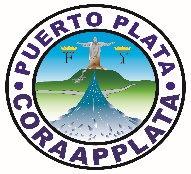 CORPORACIÓN DE ACUEDUCTOS Y ALCANTARILLADOS DE PUERTO PLATA (CORAAPPLATA)RNC  40505171-1“Año del Fomento a las Exportaciones”Informe de diciembre 2018 avance de la Planta de Aguas Residuales de Luperón en ejecución:En el mes de dic. de 2018 se trabajó en la conformación de las bermas y en las excavaciones para colocar las líneas de alimentación de las lagunas.Estamos a la espera de la aprobación por parte de turismo del adicional al presupuesto para colocar el hormigón en los taludes de las lagunas. Planta de Aguas Residuales de Luperón Diciembre: 95%Ing. Carlos Jose AntonioFiscalización 